Муниципальное автономное дошкольное  образовательное учреждение «Центр развития ребенка – детский сад «Звездочка» муниципального образование 
«Ленский район» Республики Саха (Якутия)ЗАНЯТИЕ – КВЕСТ С ДЕТЬМИ СТАРШЕЙ ГРУППЫПО ТЕМЕ «ЗИМУЮЩИЕ ПТИЦЫ»СОСТАВИЛА ВОСПИТАТЕЛЬЗАХАРОВА ОЛЬГА АНДРЕЕВНА,ПЕРВАЯ КВАЛИФИКАЦИОННАЯ КАТЕГОРИЯ2016г. ЛенскЦель: Расширение и обогащение знаний детей 5-6 лет о зимующих птицах.Задачи:1. Закрепить знания детей о зимующих птицах, о роли человека в жизни зимующих птиц.2. Развивать умение принимать игровую воображаемую ситуацию. 
3. Воспитывать сострадание и любовь к живой природе, вызывать желание заботиться о птицах зимой. 
Пособия и материалы: Мольберт, стрелки – указатели, магниты, аудио запись, свистульки, клубочек ниток, костюм лешего, мешочки, детали кормушки, мешочек с кормом, подносы 8 штук.  Дидактические игры: «Разрезные картинки», «Какая птица лишняя», «Птичья столовая»; загадки.Организационный момент:Дети входят в музыкальный зал.- Здравствуйте, ребята! Давайте с вами сначала познакомимся! Меня зовут Ольга Андреевна, а как вас зовут? Я пришла к вам за помощью,  вы согласны мне помочь? (Ответы детей)Ход:- Посмотрите на экран, (на экране видеозапись со снегирем). К моему окну на кормушку прилетел снегирь. Он мне рассказал о своей беде. Птицам в лесу холодно и голодно. Они  потеряли в лесу свои кладовочки, которые они приготовили осенью. Одна я не справлюсь, а с вами мне будет легко помочь снегирям. Ну что, поможем птицам? (Да!)- Ребята, а откуда здесь появился сугроб? Может в форточку ветром надуло?(Обращаю внимание детей на сугроб)- Давайте посмотрим, что тут спрятано…  (Находим первый мешочек, в нем две палочки)-  Что это за мешочек? Давайте заглянем в него …- Здесь какие – то палочки и записка…«Дорогие ребята! Я рад, что вы решили помочь птицам. Выполните все мои задания, которые встретятся на вашем пути. И тогда я верну вам все потерянные кладовочки.  Двигайтесь только по стрелкам – указателям, которые вам покажут, где следующая находка. Леший»Первое задание:  «Разрезные картинки» У каждого ребенка индивидуальная картинка с изображением птицы.- Ребята, вам нужно собрать из частей целое. Что получилось? Как называется эта птица? А чем она питается?- Какие вы молодцы! Справились с первым заданием! - А теперь давайте двигаться дальше по стрелочкам… Узнаем, что нас ждет впереди?!Второе задание: (в методическом кабинете, на столе разложены картинки и фишки д/и «Какая птица лишняя?»)- Ребята, мы нашли второй мешочек. Давайте посмотрим, что же в этой кладовочке лежит…? Здесь какая – то дощечка, и новое задание: - Забрать сможем, этот мешочек, когда правильно ответим, какая птица лишняя.- Какие мы молодцы! Справились и с этим заданием, можем забирать кладовочку и двигаться дальше! Стрелка нам указывает путь!Третье задание: (Логопедический кабинет, приготовлены свистульки)Находим третий мешочек. - Ребята, смотрите в мешочке снова, дощечка деревянная и разные свистульки.  Давайте посмотрим, что за задание нас ждет?!- Нам нужно исполнить птичий концерт. Упражнение «Тихо-громко».(игра на свистках…)- Как хорошо мы с вами сыграли… Я думаю услышав наш концерт, зимующим птицам стало веселее, а перелетные птицы прилетят к нам быстрее. Давайте двигаться дальше. Четвертое задание: («Спальная комната», встречает Леший)Леший: Что за гости ко мне пожаловали?- Здравствуй, Леший – лесной хозяин, мы нашли твое письмо и справились со всеми твоими испытаниями. Твои стрелочки привели нас к тебе… Может ты нам поможешь? Что же нам делать дальше???Леший: Помогу, только выполните еще одно задание. Отгадайте мои загадки:Леший: Какие вы молодцы! Получайте птичью кладовочку!- Давайте посмотрим, что там лежит… (две палочки)Леший: Помогу я вам, понравились вы мне… Вот клубочек, он вас приведет, куда нужно…Идем, заматывая клубочек… пришли в последний пункт.Пятое задание: (Музыкальный зал) На конце клубочка мешочек с кормом для птиц и задание.Д/и «Птичья столовая»- Ребята, смотрите здесь какие – то семечки и новое задание. Давайте скорее его выполним и поскорее узнаем, что мы всё-таки – нашли…- Дети, подойдите к мольберту. Нужно рассадить птиц на кормушку. Та птица, которая услышит о себе, «прилетает» на эту кормушку. (2 синицы, 2 снегиря, 3 вороны, 4 воробья, 1 голубь)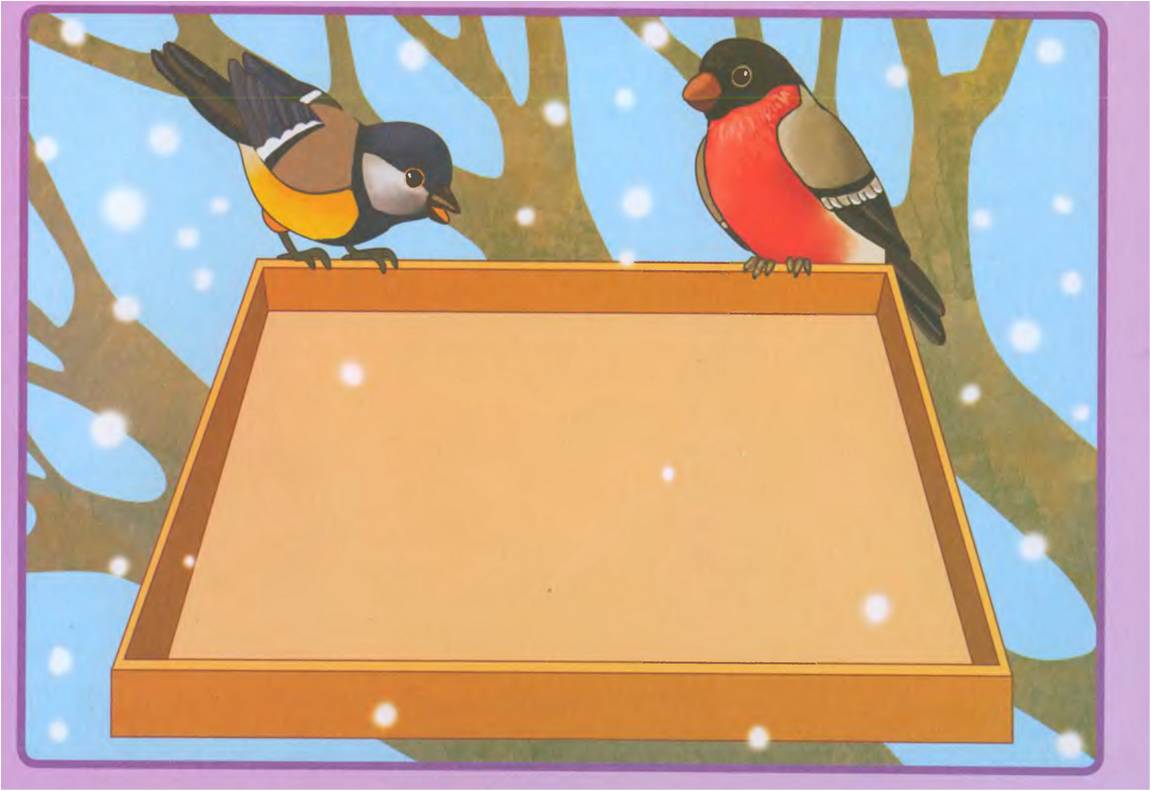 Мы кормушку смастерили,Мы столовую открыли.
В гости первый день недели.
К нам синицы прилетели.
А во вторник, посмотри,
Прилетели снегири.
Три вороны были в среду.
Мы не ждали их к обеду,
А в четверг со всех краев –
Стая жадных воробьев.
В пятницу в столовой нашей
Голубь лакомился кашей.
А в субботу, в воскресенье 
Было общее веселье…- Какие мы молодцы!- Ребят, мы кормили птиц на картинке, а чтобы покормить настоящих птиц – нам нужна, и настоящая кормушка! Давайте – ка посмотрим на наши детали …  Как вы думаете, что можно смастерить из них? (ответы детей). А зачем мы отправились в путешествие? (ответы детей)(Собираем из деталей кормушку)- Посмотрите, какая кормушка у нас получилась, я думаю птицы будут довольны и благодарны нам.- Ребята, совсем скоро будет праздник у всех птиц. Этот праздник справляют 1 апреля. Взрослые и дети мастерят для птиц различные кормушки. Не жалеют самых вкусных угощений. Вот и вы, когда пойдете на прогулку, возьмете эту кормушку и птичий корм, который мы с вами нашли. И я думаю, птички обязательно будут прилетать к вашей кормушке, и будут радовать вас своим пением.- Спасибо вам за помощь!Грудка ярче, чем заря,У кого?..У снегиря.Всех я за день навещу,Всё, что знаю, растрещу.Сорока.Спинкою зеленовата,Животиком желтовата,Черненькая шапочкаИ полоска шарфика.Синица.В серой шубке перьевой,И в морозы он герой,Назови его скорей,Кто там скачет?Воробей.Как лиса среди зверей,Эта птица всех хитрей,Прячется в морозных кронах,А зовут её …Ворона.Днем спит,Ночью летает,Прохожих в лесу пугаетСова Над жуком и короедомДержит он всегда победу.По деревьям тук да тук:Кто для леса верный друг?Дятел.